Dodatek nr 4 do SIWZ 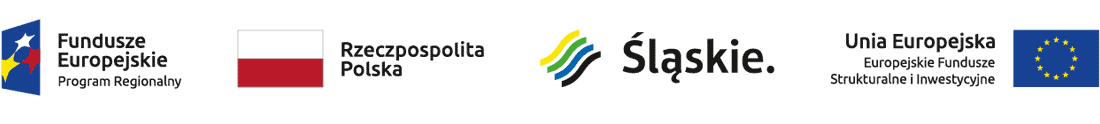 ................................................................................................................................(nazwa wykonawcy)................................................................................................................................(adres)...............................................................    ..............................................................( numer tel)                                                          (fax, e-mail)Doświadczenie zawodoweWykaz  robót budowlanych wykonanych nie wcześniej niż w okresie ostatnich 5 lat przed upływem terminu składania ofert, a jeżeli okres prowadzenia działalności jest krótszy - w tym okresie, wraz z podaniem ich rodzaju, wartości, daty, miejsca wykonania i podmiotów, na rzecz których roboty te zostały wykonane, z załączeniem dowodów określających czy te roboty budowlane zostały wykonane należycie, w szczególności informacji o tym czy roboty zostały wykonane zgodnie z przepisami  prawa budowlanego i prawidłowo ukończoneDo wykazu należy dołączyć  dowody określające czy w/w roboty budowlane zostały wykonane należycie, w szczególności informacje o tym czy roboty zostały wykonane zgodnie z przepisami prawa budowlanego i prawidłowo ukończone, przy czym dowodami, o których mowa, są referencje bądź inne dokumenty wystawione przez podmiot, na rzecz którego roboty budowlane były wykonywane, a jeżeli z uzasadnionej przyczyny o obiektywnym charakterze wykonawca nie jest w stanie uzyskać tych dokumentów - inne dokumenty.                         ...........................................			                              				................................................                                   (miejscowość i data)				                				  (podpis osób(-y) uprawnionej						                                                          				     do składania oświadczenia 						                                                             				      woli w imieniu wykonawcyLista ta może być wydłużona, jeśli zachodzi taka potrzebaLPPrzedmiot zamówienia Wartość  zamówienia netto                 (bez VAT) za które wykonawca był odpowiedzialny Daty wykonania zamówieniaDaty wykonania zamówieniaMiejsce wykonania zamówieniaPodmiot, na rzecz którego roboty zostały wykonaneLPPrzedmiot zamówienia Wartość  zamówienia netto                 (bez VAT) za które wykonawca był odpowiedzialny Data rozpoczęcia(dd/mm/rr)Data zakończenia(dd/mm/rr)Miejsce wykonania zamówieniaPodmiot, na rzecz którego roboty zostały wykonane1234567